RUN DATE:  July 19, 2019CONTACT PERSON:  , (570) 524-4491FFY COMMUNITY DEVELOPMENT BLOCK GRANT FIRST PUBLIC HEARING NOTICEThe  plans to submit an application to the Pennsylvania Department of Community and Economic Development (DCED) for Federal Community Development Block Grant (CDBG) funds.  For Federal Fiscal Year (FFY) 20,  will be allocated $.A Public Hearing will be held on August 5, 2019,    at the to discuss the CDBG program, receive public input into proposed activities and/or proposals for new activities. Interested applicants should contact Linda Sterling, Project Coordinator, at (570) 524-4491 as soon as possible for funding consideration, but in no case later than  20.Proposed project activities must meet one or more of three objectives:  benefit low- and moderate-income persons; prevent or eliminate slums or blight; and/or alleviate immediate threats to the health and safety of the community. Housing, community and/or economic development activities are eligible; examples include housing rehab, demolition or improvement of blighted property and public works projects. A list of eligible activities can be found in Section 105(s) of the Housing and Community Development Act (P.L. 93-383), as amended.The  will commit not less than 70% of the total funds after administration costs to projects which principally benefit low- and moderate-income persons (LMI).  They encourage public comment on possible projects including environmental impacts, the Three-Year Community Development Plan, as well as current or past CDGB projects. No displacement is anticipated, and every effort will be made to avoid or minimize displacement and relocation.  Should displacement be required, the applicant is responsible for replacing all low- and moderate-income housing units that are demolished or converted.  At this hearing, the will disclose the types and levels of assistance that it would make available if persons were to be displaced by CDBG-funded activities.does not discriminate in access to, participation in, or treatment or employment in its federally funded programs or services. In the event the public believes that discrimination, denied accessibility, or denied equal opportunity has occurred, the Section 504 officer  may be reached at (570) 893-5903.Technical assistance will be provided upon request to any groups or persons, especially LMI persons or their representatives, when developing proposals intending to use CDBG funds.  will strive to make all programs and activities accessible to the learning, mobility, vision, hearing, and language-impaired persons.  If you have a disability or limited English proficiency and require an auxiliary aid or accommodations, please contact  at SEDA-COG, 1-800-332-6701, 1-800-654-5984 TTY, 1-800-654-5988 TDD to discuss your needs.  Translators will be available upon request.Any complaints should be written and submitted to   at SEDA-COG. Written responses will be addressed within 15 working days when practicable.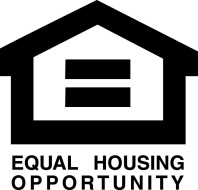 